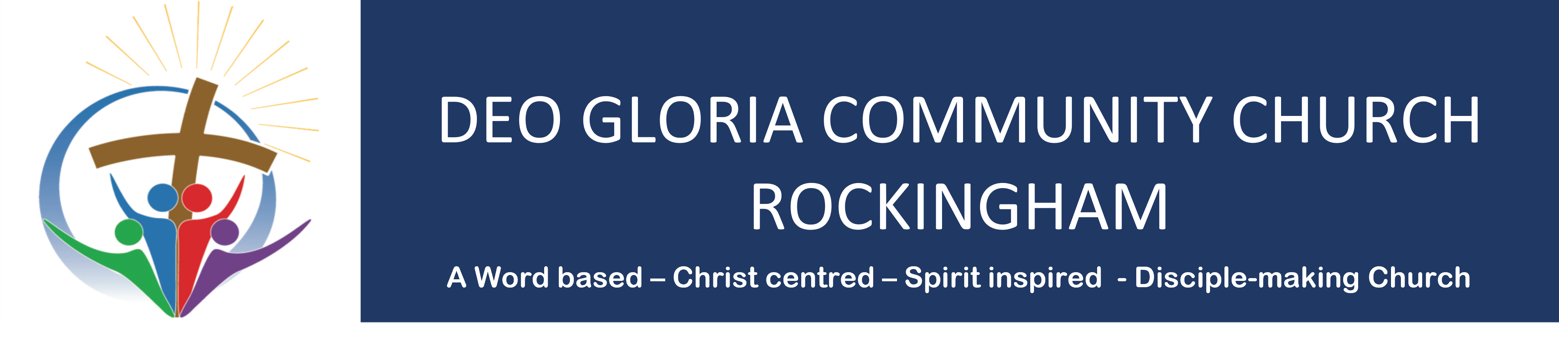 EVENT SAFETY PLANMinistry/Program/Event Application to ProceedFor emergencies contact 000Leadership Details:List the leader’s details availabilities for this ministry/program/event:Additional leaders can be attached separately.Program Overview/Running Sheet:Risk Assessment:Physical Environment: Potential Hazards: (e.g. roads, car park area, steps and stairs, uneven surfaces, windows, balconies, landings, gates and doors, walls and fences, low ceilings, cupboards that are high to reach or that are very low, slippery floors, ponds, rivers, canals, possible asbestos, hazardous litter, seasonal changes to physical environment) Who is at risk? Existing control measures: Risk Rating: 1-5 (where 1 = low risk and 5 = very high risk Preventative Measures: Responsible Person(s)Activities: Potential Hazards: (e.g. indoor and outdoor activities, messy activities, active movement, cleaning and cooking, transport, activities involving water, heavy lifting, leaving your usual venue to go on a trip or receiving visitors) Who is at risk? Existing control measures: Risk Rating: 1-5 (where 1 = low risk and 5 = very high risk Preventative Measures: Responsible Person(s)Equipment:Potential Hazards: (e.g. children’s large play or climbing equipment, children’s toys, office equipment, electrical equipment.)Who is at risk? Existing control measures: Risk Rating: 1-5 (where 1 = low risk and 5 = very high risk Preventative Measures: Responsible Person(s)Ministry/Program/Event: Location: Time: Ministry Leader Name: Contact Number: First Aid Officer: Safeguarding Representative: Supervision Ratio: Local Police: 13 14 44 (Rockingham Police) Local Fire Station: 13 33 37 (Rockingham Fire Station)Nearest Hospital(s): Rockingham HospitalHospital Address: Elanora Dr, Cooloongup.Leader’s Name Contact Number: Availabilities: WWCC: (Yes/No) Safe Guarding Training Completed (Yes/No) Eg. Joe Bloggs 0400 000 000 One hourYes Yes Approval requested by:      Approval requested by:      Position/Role:      Position/Role:      Date:      